It is with great pleasure that we initiate[Name]as a member of the ASTRA Club of ___________,sponsored by Altrusa International of __________, Inc..[YEAR]___________________________________			_________________________________________[NAME], ASTRA President				[NAME], Altrusa ASTRA Chair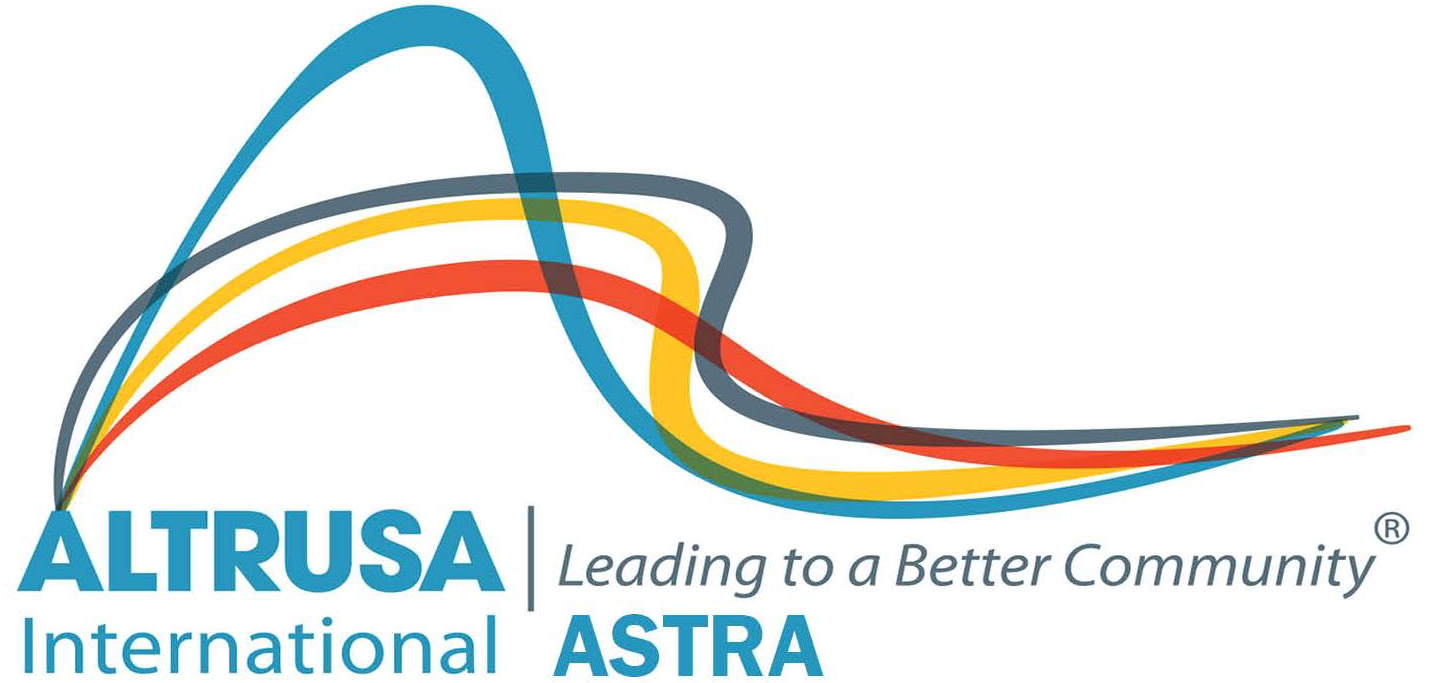 